Publicado en Madrid el 06/07/2022 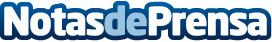 El envejecimiento se dispara en España en 2022 hasta el 133,5%, según Fundación Adecco Las regiones más envejecidas son Asturias (240%), Galicia (213%) y Castilla León (211%) que cuentan con más del doble de población mayor de 64 años que menor de 16, mientras que solo Ceuta (65%), Melilla (48%) y Murcia (92%) registran un índice de envejecimiento por debajo del 100%, es decir, aún presentan mayor proporción de jóvenesDatos de contacto:Autor914115868Nota de prensa publicada en: https://www.notasdeprensa.es/el-envejecimiento-se-dispara-en-espana-en-2022 Categorias: Nacional Sociedad Recursos humanos http://www.notasdeprensa.es